Application for Early College DesignationAn Early College, as defined by C.R.S. 22-35-103(10)(a), is a secondary school that provides only a curriculum that requires each student to enroll in and complete secondary and postsecondary courses while enrolled in the four years of high school such that, upon successful completion of the curriculum, the student will have completed the requirements of a high school diploma and an associate's degree or other postsecondary credential or at least sixty credits toward the completion of a postsecondary credential. The curriculum must be designed to be completed within four years.Any secondary school determined to be an Early College must submit a review application to retain its Early College designation, no later than five years after its most recent State Board determination.  The Department may recommend an early review for any Early College, and the State Board may review any Early College’s designation at any time by voting to (a) request a review application under section 2.03 of 1 CCR 301-105 and (b) set a schedule therefor.   Failure to submit a timely review application (either as due every five years or as requested by the State Board) shall be deemed an abandonment of the designation, and the Department will recommend to the State Board that it make a determination accordingly.Upon approval of the Early College designation request by the SBE, the district/fiscal agent must request a new school code (separate from that of an existing high school) from CDE by JUNE 30th before the term that the Early College will begin operation. Please use the following link to request a new code: http://www.cde.state.co.us/apps/formcenter/NewSchool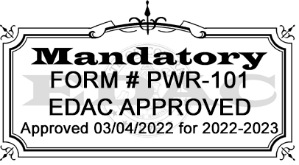 Please respond to the following criteria which will be used by reviewers to evaluate the application. In order for the application to be recommended for approval or re-designation, it must receive at least 16 points out of the 20 possible points and all required elements must be addressed. An application that receives a score of 0 on any required elements will not be recommended for approval or re-designation.CDE staff will support applicants throughout the application process, as needed, to clarify information provided in applications.Early College school name:District or Authorizer name and code:School year that Early College will begin operation:Physical Address of Early College School:Early College Contact (name, title, email address, and phone #:Rate each item per the rubric below Inadequate(information not provided)Minimal(requires additional clarification)Fully Addressed(clear and complete)Fully Addressed(clear and complete)Provide a description of the school’s four-year curriculum, under which students enroll in and complete secondary and postsecondary courses such that, upon successful completion of the curriculum, the student will have completed the requirements of a high school diploma and either (1) an associate’s degree or other postsecondary credential or (2) at least sixty credits toward the completion of a postsecondary credential.0355Provide a statement of the school’s graduation requirements, which requires each of your Early College students to complete your four-year curriculum as stated above to receive a high school diploma.0355Describe, or attach copies, of the written agreements that your school has in place with institution of higher education (IHE) partners to accomplish your four-year curriculum.0355Describe the supports that your school will provide to students who appear unable to successfully complete the curriculum within four years.0355TOTAL POINTS TOTAL POINTS TOTAL POINTS TOTAL POINTS /20